VSTUPNÍ ČÁSTNázev moduluZáklady konvenčního frézování Kód modulu23-m-3/AG73Typ vzděláváníOdborné vzděláváníTyp modulu(odborný) teoreticko–praktickýVyužitelnost vzdělávacího moduluKategorie dosaženého vzděláníH (EQF úroveň 3)L0 (EQF úroveň 4)Skupiny oborů23 - Strojírenství a strojírenská výrobaKomplexní úlohaPostupová práce – konvenční frézováníKNV frézování – průběžné drážkyCNC frézka – kruhová dráha, kapsa, konturyObory vzdělání - poznámky23-56-H/01 Obráběč kovů23-45-L/01 Mechanik seřizovač23-44-L/01 Mechanik strojů a zařízeníDélka modulu (počet hodin)60Poznámka k délce moduluPlatnost modulu od30. 04. 2020Platnost modulu doVstupní předpokladyNejsou stanoveny.JÁDRO MODULUCharakteristika moduluCílem modulu   je nabýt kompetence a dovednosti žáků v oboru obrábění kovů na konvenčních frézkách se zaměřením na základy frézováníOčekávané výsledky učeníŽák:  dodržuje BOZP při frézováníobsluhuje základní frézkyměří všemi měřidlyvolí a upíná nástrojeupíná obrobekvolí řezné podmínkyfrézuje rovinné a pravoúhlé plochyfrézuje osazené plochyObsah vzdělávání (rozpis učiva)Konvenční obrábění frézováním:BOZP při frézování na konvenčních frézkáchdruhy frézek a jejich obsluhadruhy fréz a způsoby jejich upínánízpůsoby upínání obrobkuřezné podmínky na frézkáchfrézování rovinných a pravoúhlých plochfrézování osazených plochUčební činnosti žáků a strategie výukyTeoretická část:odborný výklad, prezentace a samostudium na téma:
	základni právní předpisy týkající se bezpečnosti a ochrany zdraví při práci a požární prevence, zásady poskytování první pomoci, úrazu elektrickým proudem.poučeni a seznámeni s možnými rizikydruhy frézek a jejich obsluhou, druhy fréz a způsoby jejich upínání a způsoby upínání obrobkuprincipy frézování, hlavním řezným pohybem, vedlejším řezným pohybem, frézováním rovinných a pravoúhlých ploch a frézováním osazených plochprezentace na téma strojů a nástrojů, prezentace způsobu upínání nástrojů a obrobků, DVD s ukázkami základních operací při soustružení, včetně upnutí a BOZPvzorový příklad pro volbu řezných podmínek pro frézování pomocí Strojnických tabulekPraktická výuka:Uskutečňuje se  v odborných dílnách  nebo na pracovištích firmy:žák čte technickou dokumentaci a vyhledá v ní potřebné údaježák zvolí vhodný druh materiálu a velikost polotovaružák sestaví technologický postup pro frézování rovinné, pravoúhlé a osazené plochy výrobku dle výkresové dokumentacežák vyhledá ve strojnických tabulkách potřebné údaježák navrhne vhodné nástroje (nástrčná fréz, stopková fréza, drážkovací fréza)žák provede volbu řezných podmínek na druh materiálužák zvolí použití pomocných hmot – řezné kapaliny, oleježák použije vhodná měřidla  (závitové měrky, digitální posuvné měřidla, mikrometry, kalibry a jiné pomocné přípravky)žák dodržuje BOZPZařazení do učebního plánu, ročník1. ročníkVÝSTUPNÍ ČÁSTZpůsob ověřování dosažených výsledků1.ústní zkoušení – prověření odborných znalosti z oblasti jednotlivých okruhů z oboru obrábění kovů na konvenčních frézkách a obsluhy základní frézky2. praktické testování  - prověření získaných odborných kompetencí k frézování rovinné a pravoúhlé plochy, frézování osazených ploch, měření všemi měřidly a  BOZP na pracovištiKritéria hodnoceníHodnotí se známkou:Ad1. ústní přezkoušení:Stupeň 1 (výborný)Žák operuje s požadovanými termíny, znaky a symboly uceleně, přesně a úplně a chápe vztahy a zákonitosti mezi nimi.Stupeň 2 (chvalitebný)Žák operuje s požadovanými termíny, znaky a symboly v podstatě uceleně, přesně a úplně a chápe vztahy a zákonitosti mezi nimi.Stupeň 3 (dobrý)Žák má v ucelenosti, přesnosti a úplnosti osvojení požadovaných termínů, znaků, symbolů a zákonitostí nepodstatné mezery.Stupeň 4 (dostatečný)Žák má v ucelenosti, přesnosti a úplnosti osvojení požadovaných termínů, znaků, symbolů a zákonitostí závažné mezery.Stupeň 5 (nedostatečný)Žák si požadované termíny, znaky, symboly a zákonitosti neosvojil uceleně, přesně a úplně, má v nich závažné a značné mezery.Ad 2. praktické testování získaných kompetencí, BOZPHodnocení v %88 – 100 % … 175 –   87 % … 263 –   74 % … 350 –   62 % … 4       < 50 % … 5Žák splnil modul na 51 % a více.Do celkového hodnocení žáka učitel odborného výcviku zahrne:aktivitu na odborném výcvikusprávnost používané terminologiesamostatnostsprávnost výběru noremDoporučená literaturaTištěné elektronické příručky – vlastní výroba.KOCMAN, Karel. Technologické procesy obrábění. Brno: Akademické nakladatelství CERM, 2011, 330 s. ISBN 978-80-7204-722-2.POKORNÝ, Přemysl. Obráběcí stroje pro automatizovanou výrobu. Liberec: Technická univerzita v Liberci, 2003, 92 s. ISBN 80-7083-785-3. ŘASA, Jaroslav, Přemysl POKORNÝ a Vladimír GABRIEL. Strojírenská technologie. [Kniha] 3, 2. díl, Obráběcí stroje pro automatizovanou výrobu, fyzikální technologii obrábění. Praha: Scientia, 2001, 220 s. ISBN 80-7183-227-8.PoznámkyObsahové upřesněníOV RVP - Odborné vzdělávání ve vztahu k RVPMateriál vznikl v rámci projektu Modernizace odborného vzdělávání (MOV), který byl spolufinancován z Evropských strukturálních a investičních fondů a jehož realizaci zajišťoval Národní pedagogický institut České republiky. Autorem materiálu a všech jeho částí, není-li uvedeno jinak, je Jan Lang. Creative Commons CC BY SA 4.0 – Uveďte původ – Zachovejte licenci 4.0 Mezinárodní.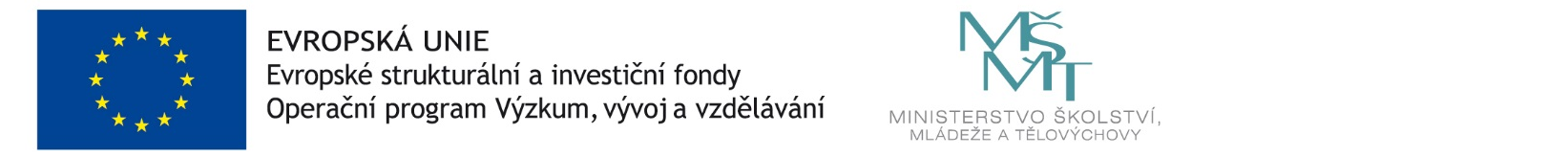 